Miss FoleyHealth 8: USC4 Impact of Violence	  Abuse DefinedAbuse = cruel and/or violent treatment                     of another human beingVerbal AbuseName-callingPlacing undue blameAn overly critical spiritResentmentSlapping negative labels on personal traits or behaviorsResponding with ridicule rather than encouragementThreatening physical harmStarting rumors that degrade reputationAngry outburstsManipulation (“If you love me, you’ll do ____”)Withholding informationLimiting access to finances or personal possessionsFailing to display affectionRefusing to acknowledge their spouse’s feelingsUsing sarcastic or mocking tones, even if the message itself is positiveEmotional AbuseVerbal threatsDemeaning the partner in front of friends, family or strangersName-calling and use of abusive languageConstant criticism or humiliationDisproportionate anger or yelling to intimidateIrrational blaming of the partnerWithholding affection, approval or appreciation as a punishmentObsessive jealousy and accusations of unfaithfulnessInstilling in the partner the belief that “nothing he does will ever be good enough”Use of intimate knowledge (e.g. the partner has herpes) to generate vulnerabilityAbusing or threatening to abuse the partner’s children is included here when the intent is to emotionally harm the partner through the childrenAbusing or threatening to abuse pets is included here, again when the intent is to emotionally harm the partner through the petsBeing irresponsible with moneyUsing insults, sarcasm or sneeringLaughing at the partnerThe abuser harming or threatening to harm himself/herselfA special form of emotional abuse is called “crazy making”; examples of this technique are:Lying in order to confuseBlaming the partner for the abuseTelling tales and false stories or playing mind gamesTelling the partner he doesn’t know what he is talking aboutManipulating the partner with words, ideas or liesDenying that statements or promises were made or that behaviors occurred, and telling the partner it’s all in his mindMiss FoleyHealth 8: USC4 Impact of Violence	  Abuse DefinedPhysical AbuseHitting, beating, choking, pushing, slapping, kicking, pulling hair, biting, 
punching, backhanding, arm twisting, shoving, kicking or burningHolding the partner down or preventing the partner from leavingThrowing and/or threatening with objectsLocking the partner out of the homeRefusal to get the partner help or medical attentionForced use of substances (e.g. alcohol and drugsDepriving the partner of medicationDenying or interfering with the partner meeting his basic physical needs 
(e.g. eating and sleeping)Smashing, damaging, stealing or selling the partner’s possessionsThreatening to use or the use of a weapon against the partner (e.g. hammer,  knife, gun, etc.)Driving recklesslyPunching walls or doorsStalkingFinancial AbuseForbidding the partner to workJeopardizing the partner’s employment by such tactics as excessive calls to work; creating conflict with co-workers, supervisor or clients; creating scenes with co-workers; forcing the partner to miss work through threats, injuries or coerced substance useRefusing to work, yet contributing to expensesControlling shared resources, including bank accounts and common propertyDemanding the partner sign over paychecks or denying access to liquid assets, like mutual fundsDemanding the partner account for all the money he spendsCoercing the partner to pay for all expenses, including rent, food and utilitiesStealing the partner’s property, such as valuables or assetsDestroying or threatening to destroy the partner’s property as a means of affecting his financial situationUsing the partner’s identity to charge expenditures to partnerTaking credit cards, money or checkbookForging the partner’s signature on financial documentsSexual AbuseUnwanted touchingDemeaning remarks about the partner’s body or appearanceMinimization of the partner’s sexual needsBerating the partner about his sexual historyDemeaning remarks about the partner being too femme or butchForcing sex or sexual actions on the partner without consentUsing force or roughness that is not consensual, including forced sex 
(rape)Rape with an objectRefusing to comply with the partner’s request for safe sexCoercing the partner into sex with othersPurposefully and repeatedly crossing the partner’s sexual boundariesViolating an agreement for monogamy by having sex with othersExposing the partner to sexually transmitted diseasesTreating the partner as a sex objectCriticizing sexual performance or desirabilityWithholding sex as a punishmentUnwanted sadistic sexual actsMiss FoleyHealth 8: USC4 Impact of Violence	 Cycle of AbuseThe Cycle of Violence/Abuse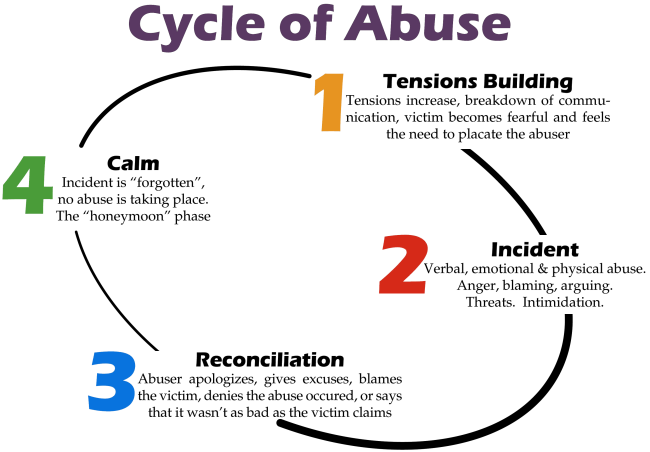 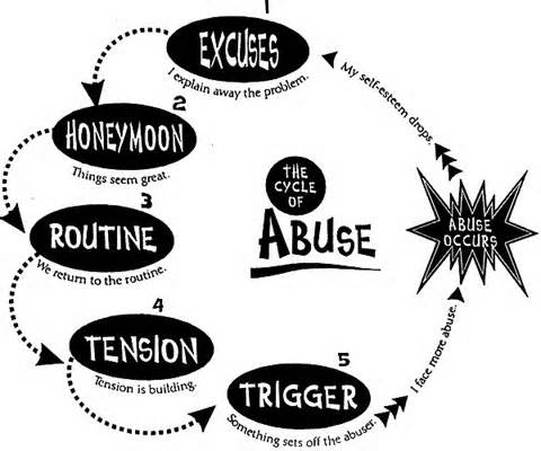 What are similarities and differences between these 3 models?Abuse – Your abusive partner lashes out with aggressive, belittling, or violent behavior. The abuse is a power play designed to show you "who is boss."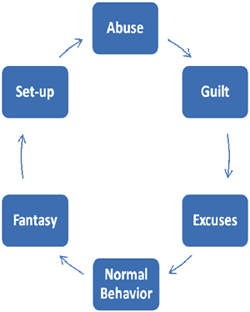 Guilt – After abusing you, your partner feels guilt, but not over what he's done. He’s more worried about the possibility of being caught and facing consequences for his or her abusive behavior.Excuses – Your abuser rationalizes what he or she has done. The person may come up with a string of excuses or blame you for the abusive behavior—anything to avoid taking responsibility."Normal" behavior – The abuser does everything he can to regain control and keep the victim in the relationship. He may act as if nothing has happened, or he may turn on the charm. This peaceful honeymoon phase may give the victim hope that the abuser has really changed this time.Fantasy & Planning – Your abuser begins to fantasize about abusing you again. He spends a lot of time thinking about what you’ve done wrong and how he'll make you pay. Then he makes a plan for turning the fantasy of abuse into reality.Set-up – Your abuser sets you up and puts his plan in motion, creating a situation where he can justify abusing you.Example Scenario: A man abuses his partner. After he hits her, he experiences self-directed guilt. He says, "I'm sorry for hurting you." What he does not say is, "Because I might get caught." He then rationalizes his behavior by saying that his partner is having an affair with someone. He tells her, "If you weren't such a worthless whore I wouldn't have to hit you." He then acts contrite, reassuring her that he will not hurt her again. He then fantasizes and reflects on past abuse and how he will hurt her again. He plans on telling her to go to the store to get some groceries. What he withholds from her is that she has a certain amount of time to do the shopping. When she is held up in traffic and is a few minutes late he feels completely justified in assaulting her because "You're having an affair with the store clerk." He has just set her up.Miss FoleyHealth 8: USC4 Impact of Violence	 Cycle of AbusePower & Control Wheel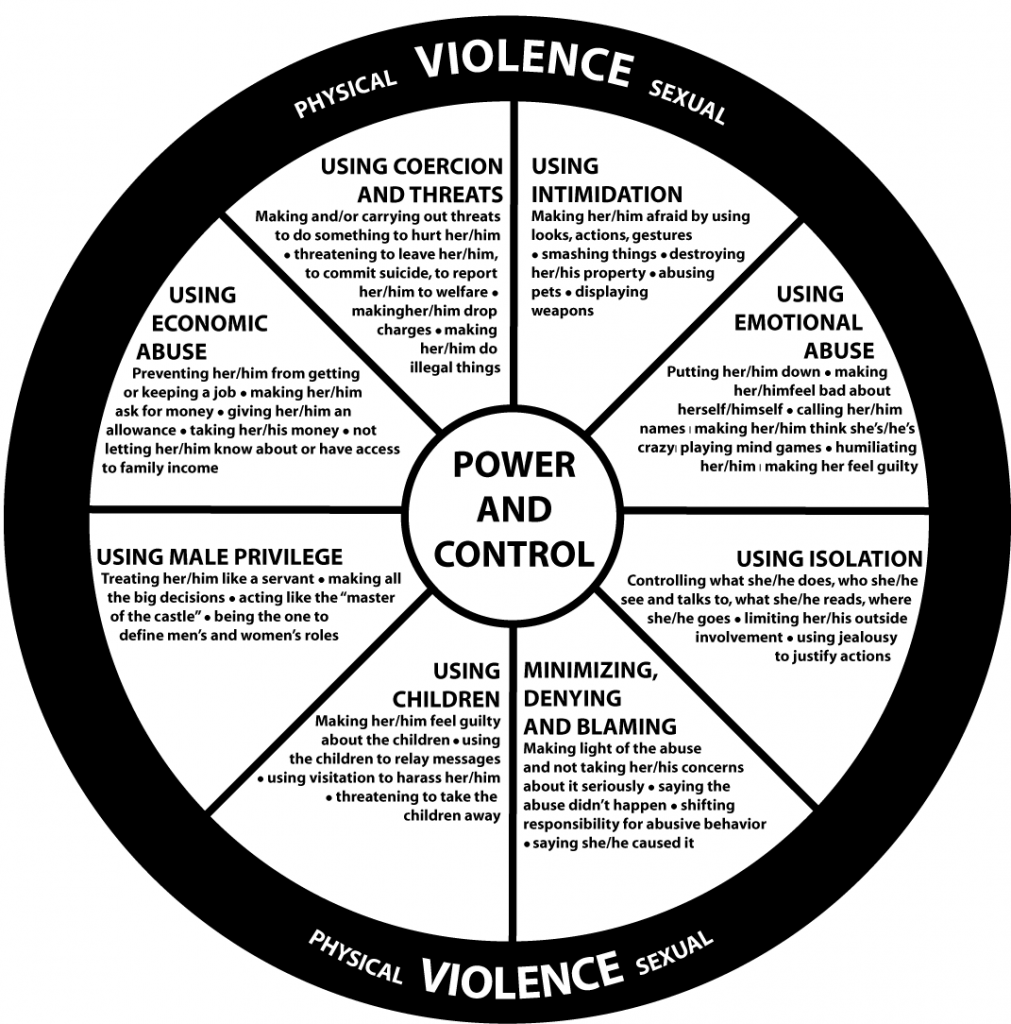 Violence and abuse are used for one purpose and one purpose only:to gain and maintain total control over you.An abuser doesn’t “play fair.” Abusers use fear, guilt, shame, and intimidation to wear you down and keep you under his or her thumb. Your abuser may also threaten you, hurt you, or hurt those around you.Violence and abuse do not discriminate. Abuse happens among heterosexual couples and in same-sex partnerships. It occurs within all age ranges, ethnic backgrounds, and economic levels. And while women are more commonly victimized, men are also abused - especially verbally and emotionally. The bottom line is that abusive behavior is never acceptable, whether it’s coming from a man, a woman, a teenager, or an older adult. You deserve to feel valued, respected, and safe.Miss FoleyHealth 8: USC4 Impact of Violence	   Warning SignsWarning Signs Of Abuse In OthersPeople who are being abused may:Seem afraid or anxious to please their partnerGo along with everything their partner says and doesCheck in often with their partner to report where they are and what they're doingReceive frequent, harassing phone calls from their partnerTalk about their partner's temper, jealousy, or possessive-nessWarning signs of physical violence:Have frequent injuries, with the excuse of “accidents”Frequently miss work, school, or social occasions, without explanationDress in clothing designed to hide bruises or scars (e.g. wearing long sleeves in the summer or sunglasses indoors)Warning signs of isolation:Be restricted from seeing family and friendsRarely go out in public without their partnerHave limited access to money, credit cards, or the carPsychological warning signs of abuse:Have very low self-esteem, even if they used to be confidentShow major personality changes (e.g. an outgoing person becomes withdrawn)Be depressed, anxious, or suicidalWays To Support Those Experiencing Abuse or Living With An Abusive Family Member:If you suspect that someone you know is being abused, speak up! If you’re hesitating—telling yourself that it’s none of your business, you might be wrong, or the person might not want to talk about it—keep in mind that expressing your concern will let the person know that you care and may even save his or her life.Talk to the person in private and let him or her know that you’re concerned. Point out the things you’ve noticed that make you worried. Tell the person that you’re there, whenever he or she feels ready to talk. Reassure the person that you’ll keep whatever is said between the two of you, and let him or her know that you’ll help in any way you can.Remember, abusers are very good at controlling and manipulating their victims. People who have been emotionally abused or battered are depressed, drained, scared, ashamed, and confused. They need help to get out, yet they’ve often been isolated from their family and friends. By picking up on the warning signs and offering support, you can help them escape an abusive situation and begin healing.Miss FoleyHealth 8: USC4 Impact of Violence   Supporting OthersWays To Support OthersWhy do you think victims of abuse sometimes keep the abuse secret?Explain the impact of these “secrets” on:Self – Family – Community – A victim of violence/abuse is NEVER at fault or to blame for the abuse.Miss FoleyHealth 8: USC4 Impact of Violence   Supporting OthersLocal Supports Getting HelpSouthwest Sask Connect		swsaskconnect.ca/resources  Southwest Crisis Services		www.swcrisis.ca 	Crisis Help Line:  1-800-567-3334      24 Hour - Confidential - Toll Free (For Southwest SK)Safe Shelter:     (306) 778-3386Community Outreach:      (306) 778-3386	swcsoutreachmanager@sasktel.net Southwest Crisis Services is a non-profit community-based organization whose mission is to take action to prevent and alleviate violence and abuse by empowering people to be confident, knowledgeable about healthy relationships, and have the capacity to thrive. Located in Swift Current, Southwest Crisis Services serves the entire southwest corner of Saskatchewan.Southwest Crisis Services was established in October 1984 as a result of a merger of the Swift Current Sexual Assault Centre and Southwest Action Group for Battered Women. If you have experienced abuse, or know someone who has, we are here to help..... 24 hours every day. Crisis Line:  (306) 778-3833 and/or  Toll Free Crisis Line: 1-800-567-3334The Crisis Line, answered 24 hours a day 365 days a year, came into service in October 1985 and includes both a local (306-778-3386) and a toll-free number (1-800-567-3334). 24 Hours/Day FREE support for anyone in need of supportive listening, assistance resolving issues, information and referrals to all residents of Southwest Saskatchewan.Southwest Safe Shelter: (306) 778-3692Southwest Safe Shelter was opened in March 1989, followed by the establishment of Genesis House (Second-stage housing) in June 1993. We are a safe place for women and children leaving an abusive situation. Short-term (Four to six weeks) safe, secure, comfortable shelter is available free of charge to women and their children in crisis. Twenty-four hour staff provides support, referrals, and    information. Moms may choose to have the child support worker meet with their children during this time.Outreach Services: (306) 778-3433This service provides confidential supportive counselling, advocacy, education, information, assistance, referrals, and support groups for those dealing with interpersonal issues or at risk of abuse. This program is for women, men, children, youth, families, and couples in Southwest SK.Supportive Counselling - Someone will assist you in finding healthy, constructive ways to deal with problems. Learn new skills and strategies in how to get through those “tough times”.Assistance - Practical assistance is offered in searching for employment, housing, childcare, clothing, food, legal support, cross cultural assistance, transportation, ect.Information - Regarding healthy lifestyles, relationships, etc. We believe knowledge is strength. New ideas can help make better life choices.Violence Prevention Education - Create, present, and implement publis and school based educational opportunities in regards to boundaries, bullying, conflict resolution, dating violence, friendship, healthy relationships, peer pressure, ect.  To help create healthy families and communities, Free2BeGirlz and Free2BeBoyz programs are operated under the violence prevention education.Miss FoleyHealth 8: USC4 Impact of Violence   Supporting OthersSouthwest Victim Services	www.saskatchewan.ca/residents/justice-crime-and-the-law/victims-of-crime-and-abuse/help-from-victim-service-units-and-agencies Phone:     306-778-4898Victim Services South West comes to the aid of victims of crime and traumatic events through referrals by the RCMP. They provide emotional support, information, crisis intervention, court services, and referrals to professional organizations. They are a police based program supported by the RCMP serving the southwest for the past 21 years. Their mandate is to minimize trauma, prevent further victimization, co-ordinate community and volunteer resources. Police-based Victim Services are currently being expanded province-wide, and new police jurisdictions will be added to this list as services come available.Police jurisdictions served by the contact number above are:Assiniboia RCMPCabri RCMPConsul RCMP Gravelbourg RCMPGull Lake RCMP Kyle RCMPLeader RCMPMankota RCMPMaple Creek RCMPMorse RCMPPonteix RCMPSwift Current Municipal RCMPSwift Current Rural RCMPShaunavon RCMPVal Marie RCMPSheldon Kennedy Child Advocacy Center  sheldonkennedycac.caPhone:     	1 (403) 428-5300Since the first Child Advocacy Centre (CAC) was launched in the U.S. in 1985, CACs have become recognized internationally as an effective and efficient way to support child and youth victims of sexual and physical assault. CACs increase collaboration, reduce costs and speed up prosecutions. The Sheldon Kennedy Child Advocacy Centre is one of 25 CACs across Canada.  Little Warriors	littlewarriors.caPhone:     	1-855-922-9010		Email:     info@littlewarriors.ca Little Warriors is a national organization committed to the awareness, prevention and treatment of child sexual abuse. Their mission is to: provide awareness and information about child sexual abuse, provide child sexual abuse prevention strategies to adults through education, provide information about healing and support resources, and provide a treatment facility to help children cope with the devastating effects of child sexual abuse.Sexual Assault Services of Saskatchewan		 sassk.ca  Phone:     	1 (306)757-1941		Email:     info.sass@sasktel.net The Sexual Assault Services of Saskatchewan (SASS) is a provincial umbrella organization dedicated to supporting agencies throughout the province that provide services to women and men who have experienced sexual violence in their lifetime.Do:Don't:Ask if something is wrongWait for him or her to come to youExpress concernJudge or blameListen and validatePressure him or herOffer helpGive adviceSupport his or her decisionsPlace conditions on your support